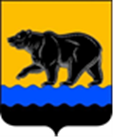 СЧЁТНАЯ ПАЛАТА ГОРОДА НЕФТЕЮГАНСКА16 мкрн., д. 23, помещение № 97, г. Нефтеюганск, Ханты-Мансийский автономный округ - Югра(Тюменская область), 628310, телефон: 20-30-54, факс: 20-30-63 е-mail: sp-ugansk@mail.ru______________________________________________________________________________________ЗАКЛЮЧЕНИЕ на проект изменений муниципальной программы города Нефтеюганска «Развитие жилищно-коммунального комплекса и повышение энергетической эффективности в городе Нефтеюганске»Счётная палата города Нефтеюганска на основании статьи 157 Бюджетного кодекса Российской Федерации, Положения о Счётной палате города Нефтеюганска, рассмотрев проект изменений в муниципальную программу города Нефтеюганска «Развитие жилищно-коммунального комплекса и повышение энергетической эффективности в городе Нефтеюганске» (далее по тексту – проект изменений), сообщает следующее:Счётная палата города Нефтеюганска на основании статьи 157 Бюджетного кодекса Российской Федерации, Положения о Счётной палате города Нефтеюганска, утверждённого решением Думы города Нефтеюганска от 22.12.2021 № 56-VII, рассмотрев проект изменений в муниципальную программу города Нефтеюганска «Развитие образования в городе Нефтеюганске» (далее по тексту – проект изменений, муниципальная программа), сообщает следующее:1. В соответствии с Порядком принятия решения о разработке муниципальных программ города Нефтеюганска, их формирования, утверждения и реализации, утверждённым постановлением администрации города Нефтеюганска от 18.04.2019 № 77-нп «О модельной муниципальной программе города Нефтеюганска, порядке принятия решения о разработке муниципальных программ города Нефтеюганска, их формирования, утверждения и реализации»:- пунктом 1.2, муниципальной программой является документ стратегического планирования, содержащий комплекс планируемых мероприятий (результатов), взаимоувязанных по задачам, срокам осуществления, исполнителям и ресурсам, и инструментов государственной и муниципальной политики, обеспечивающих достижение приоритетов и целей, решение задач социально-экономического развития города Нефтеюганска;- пунктом 1.5, ожидаемый результат (показатель) муниципальной программы количественно выраженная характеристика состояния (изменение состояния) социально-экономического развития города, которое отражает результаты реализации программы (достижения цели или решения задачи).Согласно решению Думы города Нефтеюганска от 31.10.2018 № 483-VI «Об утверждении Стратегии социально-экономического развития муниципального образования город Нефтеюганск на период до 2030 года» (далее по тексту – Стратегия) единую базу для разработки документов стратегического планирования формирует Стратегия города.В соответствии со Стратегией основным инструментом, обеспечивающим реализацию муниципальной политики в области социально-экономического развития, являются муниципальные программы. Муниципальные программы реализуются в соответствии с приоритетными направлениями социально-экономического развития города Нефтеюганска.Таблицей 2 Стратегии определены целевые показатели социально-экономического развития муниципального образования город Нефтеюганск до 2030 года.Стратегия содержит целевые показатели, характеризующие реализацию сферы деятельности в области создания условий для формирования благоприятной окружающей (природной) среды, развития жилищно-коммунальной инфраструктуры со следующими количественными значениями на конец реализации 2030 года:- доля площади жилищного фонда, обеспеченного всеми видами благоустройства, в общей площади жилищного фонда муниципального образования, в 99,5 %;- доля населения, обеспеченного доброкачественной питьевой водой, в 98 % от общей численности населения;- объём сброса загрязненных сточных вод в водные объекты, 0 тыс. куб. м. При этом в проекте изменений содержится единственный похожий по смысловому содержанию целевой показатель «Доля замены ветхих инженерных сетей теплоснабжения, водоснабжения, водоотведения от общей протяженности ветхих инженерных сетей теплоснабжения, водоснабжения, водоотведения» со значением по годам 2025 – 2,6 %, 2026 – 2,9 %, 2027 – 2,9 %, иные показатели Стратегии в муниципальной программе не представлены. Необходимо отметить, что также Стратегия не отражает в полном объёме целевые показатели, содержащиеся в муниципальной программе, характеризующие реализацию развития жилищно-коммунального комплекса, благоустройства, экологии и повышения энергетической эффективности в городе Нефтеюганске.Таким образом, целевые показатели Муниципальной программы не согласованы с целевыми показателями Стратегии.2. В нарушение Модельной муниципальной программы города Нефтеюганска, утверждённой постановлением администрации города Нефтеюганска от 18.04.2019 № 77-нп «О модельной муниципальной программе города Нефтеюганска, порядке принятия решения о разработке муниципальных программ города Нефтеюганска, их формирования, утверждения и реализации» (далее по тексту – Модельная программа):	2.1. Пункта 7.1, не представлен реестр документов, входящих в состав муниципальной программы;	2.2. Пункта 7.2, в паспорте муниципальной программы:В таблице «Основные положения»:- отсутствует наименование «Таблица 1 «Основные положения»;- не заполнена графа «Куратор муниципальной программы» в таблице «Основные положения»;- в графе «Период реализации муниципальной программы» отражен один этап - «Этап I», при этом годом окончания этапа является год окончания реализации муниципальной программы 2030 года; - в графе «Направления (подпрограммы) муниципальной программы отсутствует обязательная формулировка «Направление», аналогичное замечание в таблице «Структура муниципальной программы».2.2.2. В таблице «Структура муниципальной программы»:	- по пунктам 1.1 «Региональный проект «Создание (реконструкция) коммунальных объектов», 4.1. «Региональный проект «Формирование комфортной городской среду», 4.2 «Региональный проект «Чистая страна» отсутствуют Ф.И.О кураторов;	- нарушена структура показателей в области энергосбережения, в том числе по группировке и ответственности исполнителей муниципальной программы, а именно предлагается следующая структура по комплексу процессных мероприятий «Реализация энергосберегающих мероприятий в муниципальном секторе»: тогда как постановлением администрации города Нефтеюганска от 15.11.2018 № 605-п «Об утверждении муниципальной программы города Нефтеюганска «Развитие жилищно-коммунального комплекса и повышение энергетической эффективности в городе Нефтеюганске» (с изменениями на 09.11.2024 года) структура показателей представлена по группам в следующем виде: 	1В соответствии с распоряжением администрации города Нефтеюганска от 24.10.2024 № 403-р «О мерах реализации постановления администрации города Нефтеюганска от 18.04.2019 № 77-нп «О модельной муниципальной программе города Нефтеюганска, порядке принятия решения о разработке муниципальных программ города Нефтеюганска, их формирования, утверждения и реализации» при внесении изменений в муниципальные программы на период с 2025 года по 2030 год плановыми базовыми показателями установить показатели 2022 года.	2Ответственные за достижение целевых показателей из таблицы «Показатели муниципальной программы».В таблице «Показатели муниципальной программы»:	- отражена ссылка на правовой акт постановление Правительства Ханты-Мансийского автономного округа - Югры от 31.10.2021 № 477-п, признанный утратившим силу с 1 января 2025 года в связи с принятием постановления Правительства Ханты-Мансийского автономного округа - Югры от 10.11.2024 № 561-п «О государственной программе Ханты-Мансийского автономного округа - Югры «Строительство»;	- по показателям: 1.2 «Процент обеспечения помывок льготных категорий граждан (не менее 100%) от всех обратившихся за мерами социальной поддержки в виде льготного пользования услугами городской бани»; 1.3 «Обеспечение вывоза бытовых сточных вод от многоквартирных жилых домов, подключенных к централизованной системе водоснабжения, оборудованных внутридомовой системой водоотведения и не подключенных к сетям централизованной системы водоотведения на территории города Нефтеюганска (не менее 100% домов от количества домов, предусмотренных графиком откачки и вывоза бытовых сточных вод); 1.4 «Обеспечение газоснабжением территории города Нефтеюганска»; 2.1 «Количество отремонтированных жилых помещений муниципального жилищного фонда»; 2.2 «Обеспечение выполнения минимального перечня услуг и работ, необходимых для обеспечения надлежащего содержания общего имущества в многоквартирном доме (не менее 100%) от работ и услуг, предусмотренных договором (управления или содержания)»; 2.3 «Исполнение запланированных работ по проведению капитального ремонта в МКД вследствие возникновения неотложной необходимости»; 4.1 «Площадь земель общего пользования, подлежащая содержанию»; 4.2 «Площадь земель общего пользования, подлежащая содержанию в зимний период»; 4.3 «Количество отловленных безнадзорных животных»; 4.4 «Содержание животных, оставленных в приюте на пожизненном содержании (агрессивных), находящихся в муниципальной собственности; 4.6 «Площадь проведенной дезинфекции, дератизации»; 4.7 «Обеспечение надлежащего содержания и обслуживания модульных туалетов на территории города Нефтеюганска (не менее 100% от предусмотренных регламентом работ»; 4.8 «Санитарная очистка береговой линии от мусора в границах города»; 4.9 «Количество отремонтированных детских игровых площадок»; 4.10 «Количество отремонтированных спортивных площадок»; 4.11 «Устройство покрытия пешеходных дорожек, тротуаров (в т.ч. ремонт)»; 4.12 «Устройство асфальтобетонного покрытия проездов (в т.ч. ремонт)»; 4.13 «Количество установленных детских игровых площадок»; 4.14 «Количество установленных спортивных площадок»; 4.15 «Количество высаженных деревьев и кустарников»; 4.16 «Процент горения (не менее 95%) от всех объектов уличного, дворового освещения и иллюминации в городе Нефтеюганске, находящихся на обслуживании получателя субсидии»; 6.2 «Выполнение капитального ремонта объектов централизованных систем водоснабжения и водоотведения, предусмотренных к реализации планом мероприятий по капитальному ремонту (не менее 100% от плана мероприятий)» отсутствуют ссылки на документы в соответствии с которыми данные показатели определены, как приоритетные;	- отсутствует цель 7 «Эффективное осуществление использования, защиты, охраны и обустройства городских лесов, а также создание условия для безопасного отдыха населения», тогда как по таблице «Основные положения» - эффективное осуществление использования, защиты, охраны и обустройства городских лесов, а также создание условия для безопасного отдыха населения является целью муниципальной программы, также не определены соответствующие показатели муниципальной программы;	- неверно определено базовое значение (2022 года)* по ряду показателей, например по показателям:4.3 «Количество отловленных безнадзорных животных» базовое значение 2022 года определено 384 шт., при этом аналогичный показатель на 2022 год в постановлении администрации города Нефтеюганска от 09.11.2024                    № 1474-п «О внесении изменений в постановление администрации города Нефтеюганска от 15.11.2018 № 605-п «Об утверждении муниципальной программы города Нефтеюганска «Развитие жилищно-коммунального комплекса и повышение энергетической эффективности в городе Нефтеюганске» (далее по тексту – постановление от 09.11.2024 № 1474-п)   составляет 180 шт.;4.8 «Санитарная очистка береговой линии от мусора в границах города» базовое значение 2022 года определено 5,7 км, при этом аналогичный показатель на 2022 год в постановлении от 09.11.2024 № 1474-п составляет 5,3 км;	- неверно указано наименование соисполнителя муниципальной программы:по показателям: 3.1 «Доля объёма электрической энергии, расчёты за которую осуществляются с использованием приборов учёта, в общем объёме электрической энергии, потребляемой (используемой) на территории муниципального образования»; 3.2 «Доля объёма тепловой энергии, расчёты за которую осуществляются с использованием приборов учёта, в общем объёме тепловой энергии, потребляемой (используемой) на территории муниципального образования», 3.3 «Доля объёма холодной воды, расчёты за которую осуществляются с использованием приборов учёта, в общем объёме воды, потребляемой (используемой) на территории муниципального образования»; 3.4 «Доля объёма горячей воды, расчёты за которую осуществляются с использованием приборов учёта, в общем объёме воды, потребляемой (используемой) на территории муниципального образования», 3.6 «Удельный расход электрической энергии на снабжение органов местного самоуправления и муниципальных учреждений (в расчёте на 1 кв. метр общей площади)»; 3.7 «Удельный расход тепловой энергии на снабжение органов местного самоуправления и муниципальных учреждений (в расчёте на 1 кв. метр общей площади)»; 3.8 «Удельный расход холодной воды на снабжение органов местного самоуправления и муниципальных учреждений (в расчёте на 1 человека)»; 3.9 «Удельный расход горячей воды на снабжение органов местного самоуправления и муниципальных учреждений (в расчёте на 1 человека)» указан ДДА, тогда как по таблицам: «Финансовое обеспечение муниципальной программы», «Структура муниципальной программы» соисполнитель – администрация города;по показателю 3.1 «Доля объёма электрической энергии, расчёты за которую осуществляются с использованием приборов учёта, в общем объёме электрической энергии, потребляемой (используемой) на территории муниципального образования» отражён ответственный за достижение ДОиМП (департамент образования и молодёжной политики администрации города Нефтеюганска), при этом с 01.01.2024 года на основании решений Думы г. Нефтеюганска: от 23.03.2022 № 112-VII «О структуре администрации города Нефтеюганска», от 21.12.2022 № 261-VII «Об утверждении Положения о департаменте образования администрации города Нефтеюганска» указанный соисполнитель отсутствует;	- по отдельным показателям лица ответственные за достижения показателей не соответствуют, отражённым в таблице «Структура муниципальной программы»:по показателю 1.4 «Обеспечение газоснабжением территории города Нефтеюганска» ответственный за достижение показателя департамент градостроительства и земельных отношений администрации города Нефтеюганска (далее по тексту - ДГиЗО), тогда как по таблице «Структура муниципальной программы» определены ответственными за реализацию ДЖКХ и ДГиЗО;по показателям: 2.1 «Количество отремонтированных жилых помещений муниципального жилого фонда», 2.2 «Обеспечение выполнения минимального перечня услуг и работ, необходимых для обеспечения надлежащего содержания общего имущества в многоквартирном доме (не менее 100%) от работ и услуг, предусмотренных договором (управления или содержания); 2.3 «Исполнение запланированных работ по проведению капитального ремонта в МКД вследствие возникновения неотложной необходимости» ответственный за достижение показателя ДЖКХ, при этом по таблице «Структура муниципальной программы» определены ответственными за реализацию ДЖКХ и ДМИ;по показателям, определённым целью 3 «Энергосбережение» ответственными за реализацию определены – ДДА, ДО, КФКиС, ККиТ, ДЖКХ, ДМИ, организации обслуживающие жилищный фонд, организации коммунального комплекса, тогда как по таблице «Структура муниципальной программы» ответственными за реализацию определены - администрация города, ДО, КФКиС, ККиТ;по показателям: 4.9 «Количество отремонтированных детских игровых площадок»; 4.10 «Количество отремонтированных спортивных площадок»; 4.11 «Устройство покрытия пешеходных дорожек, тротуаров (в т.ч., ремонт)»; 4.12 «Устройство асфальтобетонного покрытия проездов (в т.ч. ремонт)»; 4.13 «Количество установленных детских игровых площадок»; 4.14 «Количество установленных спортивных площадок»; 4.15 «Количество высаженных деревьев и кустарников»; 4.16 «Процент горения (не менее 95%) от всех объектов уличного, дворового освещения и иллюминации в г. Нефтеюганске, находящихся на обслуживании получателя субсидии» определён ДЖКХ, тогда как по таблице «Структура муниципальной программы» определены ответственными за реализацию ДЖКХ и ДГиЗО.В таблице «План достижения показателей муниципальной программы в 2025 году»:	- по показателю 4.2 «Площадь земель общего пользования, подлежащая содержанию в зимний период» плановые показатели по месяцам: январь, февраль, март, сентябрь, октябрь, ноябрь, декабрь определены по 1 977,73 тыс. м2 ежемесячно, при этом в соответствии с пунктом 1 статьи 45 Правил благоустройства территории муниципального образования город Нефтеюганск, утверждённого решением Думы города Нефтеюганска от 24.12.2013 № 727-V период зимней уборки устанавливается с 1 января по 20 апреля и с 15 октября по 31 декабря;	- неверное отражение наименование графы «Цели/показатели муниципальной программы», а именно разработчиком программы ДЖКХ в проекте изменений некорректно отражено наименование «Показатели комплекса процессных мероприятий», так в результате ошибочного указания планируется показатели, относящиеся к проектной части муниципальной программы, например: показатель 1.1 «Количество реконструированных объектов коммунального значения» относящийся в соответствии с таблицей «Структура муниципальной программы» к региональному проекту «Создание (реконструкция) коммунальных объектов», планируется отнести к показателям комплекса процессных мероприятий;	2.2.5. В таблице «Финансовое обеспечение муниципальной программы» по направлению (подпрограмме) 7 «Обустройство, использование, защита и охрана городских лесов» отсутствуют графы, отражающие информацию по финансовому обеспечению в разрезе источников.	2.3. Нарушение пункта 2.3, в части неверного наименования документа, а именно таблицы № 5, отражено «Перечень объектов капитального строительства», следовало отразить «Перечень создаваемых объектов». Кроме того, в соответствии с пунктом 2 данный документ входит в муниципальную программу, а не в паспорт муниципальной программы пункта 2.1. 	Рекомендуем устранить замечания, пересмотреть показатели муниципальной программы и соответствующие им базовые значения показателей и учесть дальнейшую нумерацию таблиц в паспорте муниципальной программы. 	3. Проектом изменений планируется:	3.1. В соответствии с показателями государственной программы в разрезе муниципальных образований Ханты-Мансийского автономного округа – Югры государственными программами Ханты-Мансийского автономного округа – Югры: «Строительство», утверждённой постановлением Правительства Ханты-Мансийского автономного округа – Югры от 10.11.2024 № 561-п, «Экологическая безопасность», утверждённой постановлением Правительства Ханты-Мансийского автономного округа – Югры от 10.11.2024 № 566-п (далее - государственные программы) для города Нефтеюганска установлены показатели с указанием значений по годам. При этом, значения показателей муниципальной программы не соответствуют показателям государственных программ.Рекомендуем устранить данное несоответствие. 	3.2. Предусмотреть финансовое обеспечение муниципальной программы с 2025 по 2030 годы в общей сумме 7 144 841,73400 тыс. рублей.	3.2.1. По направлению (подпрограмме) 1 «Создание условий для обеспечения качественными коммунальными услугами» в общей сумме                          753 767,61800 тыс. рублей, в том числе за счёт: средств бюджета автономного округа в сумме 495 300,00000 тыс. рублей, местного бюджета в сумме                               258 467,61800 тыс. рублей, из них: - на 2024 год в общей сумме 700 031,01800 тыс. рублей, в том числе за счёт: средств бюджета автономного округа в сумме 495 300,00000 тыс. рублей, средств местного бюджета в сумме 204 731,01800 тыс. рублей; - на 2025 год за счёт средств местного бюджета в сумме 8 956,10000 тыс. рублей;- на 2026 год за счёт средств местного бюджета в сумме 8 956,10000 тыс. рублей;- на 2027 год и до 2030 года за счёт средств местного бюджета в сумме             35 824,40000 тыс. рублей.В ходе экспертизы рассмотрены расходы на очередной финансовый год и плановый период, ввиду того, что расчёты предоставлены ответственным исполнителем муниципальной программы на 2024, 2025 и 2026 годы.	В разрезе структурных элементов расходы на финансирование направления предоставлены следующим образом:1) Региональный проект «Создание (реконструкция) коммунальных объектов» по соисполнителю ДГиЗО на 2024 год в общей сумме 631 733,30800 тыс. рублей:- на выполнение работ по реконструкции объекта «КНС-3а, Коллектор напорного трубопровода» (реконструкция)» в общей сумме 613 787,07200 тыс. рублей, в том числе за счёт: средств бюджета автономного округа в сумме                            495 300,00000 тыс. рублей, из них: субсидия на проектирование, строительство, реконструкция (модернизация), капитальный ремонт объектов коммунальной инфраструктуры (в сферах теплоснабжения, водоснабжения и водоотведения), источником финансового обеспечения которых является специальный казначейский кредит в сумме 275 500,00000 тыс. рублей; субсидия на проектирование, строительство, реконструкция (модернизация), капитальный ремонт объектов коммунальной инфраструктуры (в сферах теплоснабжения, водоснабжения и водоотведения) за счет средств бюджета Ханты-Мансийского автономного округа – Югры в сумме 219 800,00000 тыс. рублей, средств местного бюджета в сумме 118 487,07200 тыс. рублей; - за счёт средств местного бюджета расходы на осуществление строительного контроля по объекту «КНС-3а, Коллектор напорного трубопровода» (реконструкция)» в сумме 16 156,55800 тыс. рублей;- за счёт средств местного бюджета расходы на осуществление авторского надзора по объекту «КНС-3а, Коллектор напорного трубопровода» (реконструкция)» в сумме 1 789,67800 тыс. рублей;2) Комплекс процессных мероприятий «Реконструкция, расширение, модернизация, строительство коммунальных объектов, в том числе объектов питьевого водоснабжения» по соисполнителю ДГиЗО за счёт средств местного бюджета на выполнение работ по строительству объекта «Сети газоснабжения (участок газопровода от сетей АО «НефтеюганскГаз» до объекта «Газопровод межпоселковый ГРС п. Каркатеевы – г. Нефтеюганск»)» в сумме на 2024 год в сумме 59 341,61000 тыс. рублей. Необходимо отметить, что в соответствии с подпунктом а) пункта 5.1 Модельной программы в проектную часть включаются направления деятельности администрации города и (или) органов администрации города Нефтеюганска, предусматривающие осуществление бюджетных инвестиций в форме капитальных вложений в объекты муниципальной собственности города Нефтеюганска.Рекомендуем рассмотреть вопрос об осуществлении указанного мероприятия в рамках проектной части в соответствии с требованиями Модельной программы.3) Комплекс процессных мероприятий «Предоставление субсидий организациям коммунального комплекса, предоставляющим коммунальные услуги населению» по ответственному исполнителю ДЖКХ, планируется предоставление субсидий из местного бюджета 62 692,70000 тыс. рублей, в том числе: в 2024 году - 8 956,10000 тыс. рублей, в 2025 году - 8 956,10000 тыс. рублей, в 2026 году - 8 956,10000 тыс. рублей,на 2027 год и до 2030 года в сумме             35 824,40000 тыс. рублей, из них:		- на возмещение недополученных доходов в связи с предоставлением населению бытовых услуг (баня) на территории города Нефтеюганска по тарифам, не обеспечивающим возмещение издержек в общей сумме                                         41 973 400,00000 тыс. рублей, в том числе: в 2024 году - 5 996,20000 тыс. рублей, в 2025 году - 5 996,20000 тыс. рублей, в 2026 году - 5 996,20000 тыс. рублей, на 2027 год и до 2030 года в сумме 41 973 400,00000 тыс. рублей. Данные расходы запланированы на уровне 2023 года. В качестве финансово - экономического обоснования расходов предоставлены следующие документы на 3 листах: плановый расчёт бюджетной субсидии на возмещение недополученных доходов на услуги городской бани по льготным категориям граждан на 2024 год и плановый период 2025 и 2026 годы, пояснительная записка по субсидии на возмещение недополученных доходов в связи с предоставлением населению бытовых услуг (баня) на территории города Нефтеюганска по тарифам, не обеспечивающим возмещение издержек на 2022 год. Из указанных документов следует, что размер субсидии исходя из потребности составляет 9 465,42912 тыс. рублей ежегодно, расчёт стоимости 1 посещения (помывки) составит 579,74 руб./помывку без НДС. В связи с тем, что расчёты, обосновывающие стоимость 1 помывки, не предоставлены, оценить правильность расчёта стоимости и объёма субсидии не представляется возможным. Рекомендуем оценить реалистичность исполнения мероприятия при планируемых бюджетных ассигнованиях;- на возмещение затрат по откачке и вывозу бытовых сточных вод от многоквартирных жилых домов, подключенных к централизованной системе водоснабжения, оборудованных внутридомовой системой водоотведения и не подключенных к сетям централизованной системы водоотведения на территории города Нефтеюганска в общей сумме 20 719,30000 тыс. рублей, в том числе: в 2024 году – 2 959,90000 тыс. рублей, в 2025 году - 2 959,90000 тыс. рублей, в 2026 году - 2 959,90000 тыс. рублей, на 2027 год и до 2030 года в сумме 11 839,60000 тыс. рублей.  В качестве финансово - экономического обоснования расходов предоставлены следующие документы на 2 листах: плановый расчёт размера субсидии по откачке и вывозу бытовых сточных вод от многоквартирных жилых домов, подключенных к централизованной системе водоснабжения, оборудованных внутридомовой системой водоотведения и не подключенных к сетям централизованной системы водоотведения на территории города Нефтеюганска на 2024 год, пояснительная записка к плановому расчёту размера субсидии по откачке и вывозу бытовых сточных вод от многоквартирных жилых домов, подключенных к централизованной системе водоснабжения, оборудованных внутридомовой системой водоотведения и не подключенных к сетям централизованной системы водоотведения на территории города Нефтеюганска на 2024 год и плановый период 2025-2026 годов. Из указанных документов следует, что размер субсидии рассчитан исходя из понесённых затрат за период с января по май 2023 года по фактическим объёмам откаченных и вывезенных бытовых сточных вод от многоквартирных жилых домов и заявленных объёмов, заявленных затрат и объёмов за июнь 2023 года, при этом расходы и объём во втором полугодии 2023 года приняты на уровне показателей июня 2023 года, для расчёта субсидии принят общий планируемый объём холодного и горячего водоснабжения 32 654,92 м3. 3.2.2. По направлению (подпрограмме) 2 «Создание условий для обеспечения доступности и повышения качества жилищных услуг» планируются расходы в общей сумме 217 687,90000 тыс. рублей, в том числе: - на 2024 год за счёт средств местного бюджета в сумме 57 378,70000 тыс. рублей;- на 2025 год за счёт средств местного бюджета в сумме 26 718,20000 тыс. рублей;- на 2026 год за счёт средств местного бюджета в сумме 26 718,20000 тыс. рублей;- на 2027 год и до 2030 года за счёт средств местного бюджета в сумме             106 872,80000 тыс. рублей.	В ходе экспертизы рассмотрены расходы на очередной финансовый год и плановый период, ввиду того, что расчёты предоставлены ответственным исполнителем муниципальной программы на 2024, 2025 и 2026 годы.В составе направления запланирован структурный элемент - Комплекс процессных мероприятий «Поддержка технического состояния жилищного фонд», в том числе:	По ответственному исполнителю ДЖКХ в общей сумме 110 156,70000 тыс. рублей, в том числе: в 2024 году - 15 460,50000 тыс. рублей, в 2025 году -                        15 782,70000 тыс. рублей, в 2026 году - 15 782,70000 тыс. рублей, на 2027 год и до 2030 года в сумме 63 130,80000 тыс. рублей, из них:Ежемесячные взносы на капитальный ремонт общего имущества в многоквартирном доме в общей сумме 49 510,80000 тыс. рублей, в том числе: в 2024 году – 6 796,80000 тыс. рублей, в 2025 году – 7 119,00000 тыс. рублей, в 2026 году – 7 119,00000 тыс. рублей, на 2027 год и до 2030 года в сумме                                   28 476,00000 тыс. рублей.В экономического обоснования по данному мероприятию, расчёты сформированы из размера минимального взноса, установленного на 2023-2025 годы на основании минимального размера взноса на капитальный ремонт общего имущества в многоквартирных домах на территории Ханты-Мансийского автономного округа - Югры на 2023 год и на плановый период 2024 и 2025 годов», установленного приказом Департамента жилищно-коммунального комплекса и энергетики ХМАО - Югры от 16.09.2022 № 21-нп (далее по тексту – Приказ № 21-нп). Необходимо отметить, что Приказ № 21-нп утрачивает силу с 01.01.2024 года на основании Приказа Департамента жилищно-коммунального комплекса и энергетики ХМАО - Югры от 10.11.2023 № 38-нп «Об установлении минимального размера взноса на капитальный ремонт общего имущества в многоквартирных домах на территории Ханты-Мансийского автономного округа - Югры на 2024 год и на плановый период 2025 и 2026 годов» (далее по тексту – Приказ № 38-нп). Таким образом, планируемые расходы по взносам на капитальный ремонт на 2026 год рассчитаны в меньшей сумме, чем необходимо, поскольку, например, размер взноса за 1 м2 в многоквартирном жилом доме в панельном исполнении с лифтом на основании Приказа № 21-нп отсутствует, запланирован на уровне 2025 года в размере 18,85 рублей в месяц, тогда как минимальный взнос по Приказу № 38-нп установлен 19,74 рублей в месяц.Рекомендуем оценить мероприятие в части реалистичности и его исполнения при планируемых бюджетных ассигнованиях. 	2) Субсидии на возмещение недополученных доходов юридическим лицам (за исключением субсидий государственным (муниципальным учреждениям), индивидуальным предпринимателям, физическим лицам в связи с предоставлением гражданам услуги по надлежащему содержанию и ремонту общего имущества в многоквартирных домах по размерам платы, не обеспечивающим возмещение издержек в общей сумме 21 212,10000 тыс. рублей, в том числе: в 2024 году – 3 030,30000 тыс. рублей, в 2025 году –                              3 030,30000 тыс. рублей, в 2026 году – 3 030,30000 тыс. рублей, на 2027 год и до 2030 года в сумме 12 121,20000 тыс. рублей. Кроме того, в рамках рассмотрения вопросов планирования расходов на ежемесячные взносы на капитальный ремонт общего имущества в многоквартирном доме и предоставления субсидии на возмещение недополученных доходов юридическим лицам (за исключением субсидий государственным (муниципальным учреждениям), индивидуальным предпринимателям, физическим лицам в связи с предоставлением гражданам услуги по надлежащему содержанию и ремонту общего имущества в многоквартирных домах по размерам платы, не обеспечивающим возмещение издержек, Счётной палатой города Нефтеюганска у ответственного исполнителя запрошена информация о пояснении причин отсутствия отражения указанных расходов по ДМИ. В поступившей информации ДЖКХ в качестве обоснования расходов отражена, в том числе ссылка на постановление администрации г. Нефтеюганска от 20 мая 2019 г. № 91-нп «Об утверждении порядка предоставления субсидии из бюджета города Нефтеюганска на возмещение недополученных доходов юридическим лицам (за исключением субсидий государственным (муниципальным учреждениям)), индивидуальным предпринимателям, физическим лицам в связи с предоставлением гражданам услуги по надлежащему содержанию общего имущества в многоквартирных домах по размерам платы, не обеспечивающим возмещение издержек» (далее по тексту – порядок предоставления субсидии), где основанием для осуществления указанных расходов наличие статуса главного распорядителя бюджетных средств у ДЖКХ.Обращаем ваше внимание, что порядки предоставления субсидии разрабатываются в соответствии с требованиями статьи 78 Бюджетного кодекса Российской Федерации и должны соответствовать общим требованиям, установленным Правительством Российской Федерации. Ссылка на указанный Порядок предоставления субсидии недопустима поскольку с 01.01.2024 года постановление Правительства РФ от 18 сентября 2020 г. № 1492 «Об общих требованиях к нормативным правовым актам, муниципальным правовым актам, регулирующим предоставление субсидий, в том числе грантов в форме субсидий, юридическим лицам, индивидуальным предпринимателям, а также физическим лицам - производителям товаров, работ, услуг, и о признании утратившими силу некоторых актов Правительства Российской Федерации и отдельных положений некоторых актов Правительства Российской Федерации» в утрачивает свою силу, следовательно порядок предоставления субсидии подлежит приведению в соответствие с законодательством Российской Федерации.Кроме, перечень главных распорядителей и объём бюджетных ассигнований устанавливается решением о бюджете, в том числе случаи предоставления субсидий, при этом порядок, устанавливается муниципальным правовым актом местной администрации, в который могут вносится корректировки при изменении полномочий главных распорядителей бюджетных средств.Вместе с тем, в соответствии с Положением о ДМИ, утверждённым решением Думы города Нефтеюганска от 01.06.2022 № 163-VII, учёт муниципального жилищного фонда, содержание жилых помещений жилищного фонда муниципального образования город Нефтеюганск и оплату коммунальных услуг до их заселения, заключение муниципальных контрактов на управление многоквартирным домом, с лицами, осуществляющими в соответствии с частью 2 статьи 161 Жилищного кодекса Российской Федерации управление многоквартирными домами, муниципальные контракты с ресурсоснабжающими организациями, оказывающими коммунальные услуги, требование о своевременном внесении нанимателем муниципального жилищного фонда платы за жилое помещение и коммунальные услуги осуществляет ДМИ.ДЖКХ не представлен (в составе информации, поступившей по запросу и в качестве обоснования к муниципальной программе) порядок или информация о механизмах сверки перечней муниципального имущества. Учитывая тот факт, что ДЖКХ не наделен полномочиями по учёту муниципального жилищного фонда, существует риск осуществления расходов, не относящихся к муниципальному жилому фонду, в виду отсутствия соответствующей информацией о реальном составе муниципальных квартир на день оплаты расходов по взносам на капитальный ремонт или предоставление субсидии. Рекомендуем осуществлять планирование и осуществление расходов в соответствии полномочиями с возложенными муниципальными правовыми актами, в том числе рассмотреть вопрос совместно с ДМИ о передаче вышеуказанных расходов в подведомственное ведение ДМИ.3) Субсидии из местного бюджета на финансовое обеспечение (возмещение) затрат в связи с оказанием дополнительной помощи при возникновении неотложной необходимости в проведении капитального ремонта общего имущества в многоквартирных домах, расположенных на территории города Нефтеюганска в общей сумме 11 433,80000 тыс. рублей, в том числе: в 2024 году – 1 633,40000 тыс. рублей, в 2025 году – 1 633,40000 тыс. рублей, в 2026 году –                      1 633,40000 тыс. рублей, на 2027 год и до 2030 года в сумме 6 533,60000 тыс. рублей.Финансово-экономическое обоснование по данным расходам не предоставлено. В ходе финансово-экономической экспертизы оценить обоснованность финансового обеспечения мероприятия не представлялось возможным.	Рекомендуем оценить обоснованность планируемых бюджетных ассигнований.4) По капитальному и текущему ремонту жилых помещений в общей сумме 28 000,00000 тыс. рублей, в том числе: в 2024 году - 4 000,00000 тыс. рублей, в 2025 году - 4 000,00000 тыс. рублей, в 2026 году – 4 000,00000 тыс. рублей, на 2027 год и до 2030 года в сумме 16 000,00000 тыс. рублей.В качестве обоснования расходов предоставлена служебная записка о формировании расходов на 2024 год. Согласно документа, выполнение работ носит заявительный характер, в связи с чем по данному мероприятию ежегодно планируется фиксированная сумма в размере 4 000,00000 тыс. рублей без подтверждающих документов. Кроме того, отражено, что реестре учёта заявлений о необходимости проведения ремонта жилых помещений муниципального имущества по состоянию на 25.07.2023 года числится порядка 44 заявлений, поступивших в период 2019 года до текущей даты 2023 года, в отношении которых работы не выполнены. 	По соисполнителю ДМИ запланированы ассигнования в общей сумме      107 531,20000 тыс. рублей, в том числе: в 2024 году - 41 918,20000 тыс. рублей, в 2025 году - 10 935,50000 тыс. рублей, в 2026 году – 10 935,50000 тыс. рублей, на 2027 год и до 2030 года в сумме 43 742,00000 тыс. рублей, из них:1) На оплату ежемесячных взносов по капитальному ремонту общего имущества в многоквартирном доме на общую сумму 11 123,00000 тыс. рублей, в том числе: в 2024 году – 1 589,00000 тыс. рублей, в 2025 году - 1 589,00000 тыс. рублей, в 2026 году - 1 589,00000 тыс. рублей, на 2027 год и до 2030 года в сумме                6 356,00000 тыс. рублей.Согласно письма ДМИ от 30.10.2022 № ИСХ.ДМИ-1-1/15-10157-3 в адрес ДЖКХ изменений по финансовым затратам на 2024 год и плановый период 2025 и 2026 годов не предусматривается и остается на прежнем уровне по 1 589,00000 тыс. рублей ежегодно. Также, необходимо отметить, что финансово-экономическое обоснование сформировано аналогично расчёту ДЖКХ на основании Приказа № 21-нп.Рекомендуем оценить мероприятие в части реалистичности его исполнения при объёме планируемых бюджетных ассигнований.	2)  Расходы по содержанию нераспределенных и нереализованных жилых помещений, являющихся муниципальной собственностью, в общей сумме                     96 408,20000 тыс. рублей, в том числе: в 2024 году – 40 329,20000 тыс. рублей, в 2025 году – 9 346,50000 тыс. рублей, в 2026 году - 9 346,50000 тыс. рублей, на 2027 год и до 2030 года в сумме 37 386,00000 тыс. рублей.	Согласно пояснений по соисполнителю ДМИ об увеличении на 2024 год расходов по содержанию нераспределенных и нереализованных жилых помещений, являющихся муниципальной собственностью (в том числе коммунальные услуги) с 9 346,50000 тыс. рублей до 40 329,20000 тыс. рублей, в объёме планируемых расходов, спланированных при передаче бюджетных ассигнований от ДЖКХ, средства на отопление не были запланированы. Стоимость услуг сформирована на основании проектов управляющих и ресурсоснабжающих организаций при проведении работы по заключению муниципальных контрактов.	2.2.3. По направлению (подпрограмме) 3 «Повышение энергоэффективности в отраслях экономики» планируются расходы в общей сумме 28 245,00000 тыс. рублей, в том числе: - на 2024 год за счёт средств местного бюджета в сумме 4 035,00000 тыс. рублей;- на 2025 год за счёт средств местного бюджета в сумме 4 035,00000 тыс. рублей;- на 2026 год за счёт средств местного бюджета в сумме 4 035,00000 тыс. рублей;- на 2027 год и до 2030 года за счёт средств местного бюджета в сумме             16 140,00000 тыс. рублей.	В ходе экспертизы рассмотрены расходы на очередной финансовый год и плановый период, ввиду того, что расчёты предоставлены ответственным исполнителем муниципальной программы на 2024, 2025 и 2026 годы.		В составе направления запланирован структурный элемент - Комплекс процессных мероприятий «Реализация энергосберегающих мероприятий в муниципальном секторе», в том числе:А) По соисполнителю администрации города в общей сумме 2 135,00000 тыс. рублей, в том числе: в 2024 году – 425,00000 тыс. рублей, в 2025 году – 285,000 тыс. рублей, в 2026 году – 285,000 тыс. рублей, на 2027 год и до 2030 года в сумме 1 140,00000 тыс. рублей, из них:- в 2024 году в сумме 425,00000 тыс. рублей: выполнение работ по изготовлению и установке оконных блоков из ПВХ в сумме 285,00000 тыс. рублей, разработка программы в области энергосбережения и повышения энергетической эффективности с расчётом целевого уровня снижения потребления ресурсов в сумме 140,00000 тыс. рублей;- в 2025 году в сумме 285,00000 тыс. рублей. Данные бюджетные ассигнования включены в проект изменений без финансово-экономического обоснования, по плановому уровню 2023 года; 	- в 2026 году в сумме 285,00000 тыс. рублей Данные бюджетные ассигнования включены в проект изменений без финансово-экономического обоснования, по плановому уровню 2023 года.	Учитывая, что финансово-экономическое обоснование по расходам на плановый период 2025-2026 годов не предоставлено, оценить обоснованность финансового обеспечения мероприятия не представлялось возможным.Б) По соисполнителю ДО в общей сумме 19 145,00000 тыс. рублей, в том числе: в 2024 году – 2 615,00000 тыс. рублей, в 2025 году – 2 755,00000 тыс. рублей, в 2026 году – 2 755,00000 тыс. рублей, в 2027 год и до 2030 года в сумме 11 020,00000 тыс. рублей, из них: в 2024 году планируется проведение следующих работ на сумму                            2 615,00000 тыс. рублей, из них:- МБДОУ «Детский сад № 10 «Гусельки» энергетическое обследование с формированием отчета в сумме 140,00000 тыс. рублей;- МБДОУ «Детский сад № 13 «Чебурашка» энергетическое обследование с формированием отчета в сумме 140,00000 тыс. рублей;- МБДОУ «Детский сад № 14 «Умка» энергетическое обследование с формированием отчета в сумме 140,00000 тыс. рублей;- МБДОУ «Детский сад № 16 «Золотая рыбка» энергетическое обследование с формированием отчета в сумме 140,00000 тыс. рублей;- МАДОУ «Детский сад № 6 «Лукоморье» оказание услуг по корректировке программы энергосбережения в сумме 25,00000 тыс. рублей;- МБОУ «СОШ № 6» энергетическое обследование с формированием отчета в сумме 140,00000 тыс. рублей;- МБОУ «СОШ № 7» энергетическое обследование с формированием отчета в сумме 140,00000 тыс. рублей;- МБОУ «СОШ № 8» энергетическое обследование с формированием отчёта в сумме 140,00000 тыс. рублей;- МБОУ «СОШ № 14» энергетическое обследование с формированием отчета в сумме 140,00000 тыс. рублей;- МБУ ДО ЦДО «Поиск» энергетическое обследование с формированием отчета в сумме 140,00000 тыс. рублей;- МБДОУ «Детский сад № 5 «Ивушка» поставка уличных светильников в сумме 172,51200 тыс. рублей;- МБОУ «СОШ №10» поставка уличных светильников в сумме 192,98800 тыс. рублей; поставка энергосберегающих светильников в сумме 650,00000 тыс. рублей;- МБОУ «СОШ № 2 им.А.И.Исаевой» поставка энергосберегающих светильников в сумме 145,00000 тыс. рублей;- МКУ «УУиООУ» поставка энергосберегающих светильников в сумме 169,50000 тыс. рублей; в 2025 году запланировано 2 755,00000 тыс. рублей, в том числе: «Поставка энергосберегающих светильников» на сумму 837,00000 тыс. рублей, «Энергетическое обследование с формированием отчёта» на сумму 1 400,00000 тыс. рублей, «Поставка уличных светильников» на сумму 518,00000 тыс. рублей; в 2026 году запланировано 2 755,00000 тыс. рублей, в том числе: «Энергетическое обследование с формированием отчёта» в сумме 1 960,00000 тыс. рублей, «Поставка энергосберегающих светильников» в сумме 795,00000 тыс. рублей.В) По соисполнителю ККиТ планируются расходы в общей сумме                              1 400,00000 тыс. рублей, в том числе: в 2024 году – 200,00000 тыс. рублей, в 2025 году – 200,00000 тыс. рублей, в 2026 году – 200,00000 тыс. рублей, на 2027 год и до 2030 года в сумме 800,00000 тыс. рублей, из них: 	- в 2024 году по МБУ ДО «Детская школа искусств» на выполнение работ по замене светодиодных светильников (625 штук) на сумму 200,00000 тыс. рублей, при этом финансовое обоснование предоставлено на сумму 1 214,66667 тыс. рублей, что на 1 014,66667 тыс. рублей больше, чем предусмотрено проектом изменений;	- в 2025 году в сумме 200,00000 тыс. рублей. Данные бюджетные ассигнования включены в проект изменений без финансово-экономического обоснования, по плановому уровню 2023 года;	- в 2026 году в сумме 200,00000 тыс. рублей Данные бюджетные ассигнования включены в проект изменений без финансово-экономического обоснования, по плановому уровню 2023 года.Учитывая, что на 2024 год финансовое обоснование больше объёма планируемых расходов, а по расходам на плановый период 2025-2026 годов не предоставлено, оценить обоснованность финансового обеспечения мероприятия не представлялось возможным.	Рекомендуем оценить обоснованность планируемых бюджетных ассигнований.Г) По соисполнителю КФКиС планируются расходы в общей сумме                  5 565,00000 тыс. рублей, в том числе: в 2024 году – 795,00000 тыс. рублей, в 2025 году – 795,00000 тыс. рублей, в 2026 году – 795,00000 тыс. рублей, на 2027 год и до 2030 года в сумме 3 180,00000 тыс. рублей, из них: 	- в 2024 году по МБУ «СШОР по зимним видам спорта» на выполнение работ по замене светильников аварийного освещения (50 штук) на сумму 795,00000 тыс. рублей;	- в 2025 году в сумме 795,00000 тыс. рублей. Данные бюджетные ассигнования включены в проект изменений без финансово-экономического обоснования, по плановому уровню 2023 года;	- в 2026 году в сумме 795,00000 тыс. рублей Данные бюджетные ассигнования включены в проект изменений без финансово-экономического обоснования, по плановому уровню 2023 года..	Учитывая, что финансово-экономическое обоснование по расходам на плановый период 2025-2026 годов не предоставлено, оценить обоснованность финансового обеспечения мероприятия не представлялось возможным.	Рекомендуем оценить обоснованность планируемых бюджетных ассигнований.3.2.4. По направлению (подпрограмме) 4 «Формирование комфортной городской среды» предлагается запланировать расходы годы в общей сумме                  2 712 288,94100 тыс. рублей, в том числе: - на 2024 год в сумме 569 936,04100 тыс. рублей, из них за счёт средств федерального бюджета – 17 781,10000 тыс. рублей, бюджета автономного округа – 113 741,30000 тыс. рублей, местного бюджета – 438 413,64100 тыс. рублей;- на 2025 год в сумме 357 151,90000 тыс. рублей, из них за счёт средств бюджета автономного округа - 8 405,30000 тыс. рублей, местного бюджета –                 348 746,60000 тыс. рублей;- на 2026 год в сумме 357 040,20000 тыс. рублей, из них за счёт средств бюджета автономного округа - 8 293,60000 тыс. рублей, местного бюджета –                             348 746,60000 тыс. рублей;- на 2027 год и до 2030 года в сумме 1 428 160,80000 тыс. рублей, из них за счёт средств бюджета автономного округа - 33 174,40000 тыс. рублей, местного бюджета – 1 394 986,40000 тыс. рублей.В ходе экспертизы рассмотрены расходы на очередной финансовый год и плановый период, ввиду того, что расчёты предоставлены ответственным исполнителем муниципальной программы на 2024, 2025 и 2026 годы.	В разрезе структурных элементов расходы на финансирование направления предоставлены следующим образом:1) Региональный проект «Формирование комфортной городской среды» запланированы расходы на 2024 год в сумме 146 544,90000 тыс. рублей, из них за счёт средств федерального бюджета – 9 842,00000 тыс. рублей, бюджета автономного округа – 95 393,90000 тыс. рублей, местного бюджета –                                    41 309,000000 тыс. рублей, из них:А) По ответственному исполнителю ДЖКХ на выполнение работ по комплексному благоустройству территорий в общей сумме 31 544,90000 тыс. рублей, в том числе: за счёт средств субсидии на реализацию программ формирования современной городской среды в сумме 25 235,90000 тыс. рублей, из них за счёт: средств бюджета автономного округа в сумме 15 393,90000 тыс. рублей, федерального бюджета в сумме 9 842,00000 тыс. рублей, доля софинансирования местного бюджета в сумме 6 309,00000 тыс. рублей.В рамках данного мероприятия планируется выполнение работ по II-этапу благоустройства общественной территория в районе «Лыжная база».Кроме того, объём субсидии на реализацию программы формирования современной городской среды предусмотренный в проекте изменений не соответствует бюджетным ассигнованиям, утверждённым Законом Ханты-Мансийского автономного округа - Югры от 29.11.2023 № 94-оз «О бюджете Ханты-Мансийского автономного округа - Югры на 2024 год и на плановый период 2025 и 2026 годов» (далее по тексту - Закон ХМАО-Югры о бюджете на 2024-2026 годы».Рекомендуем устранить несоответствие объёмов финансирования расходов.Б) По соисполнителю ДГиЗО на выполнение работ по обустройству городского парка («Первый городской парк», расположенный по адресу: г. Нефтеюганск, микрорайон 4) в общей сумме 115 000,00000 тыс. рублей, в том числе: за счёт средств субсидии из бюджета автономного округа на благоустройство территорий муниципальных образований в сумме 80 000,00000 тыс. рублей, доля софинансирования местного бюджета в сумме 35 000,00000 тыс. рублей. В составе финансово-экономического обоснования по указанным расходам к проекту изменений предоставлены основные технико- экономические показатели проекта на общей сумме 253 784,00000 тыс. рублей, согласно которым стоимость реализации по источникам составляет:- федеральный бюджет (грант) 100 000,00000 тыс. рублей;- региональный бюджет 50 000,00000 тыс. рублей;- бюджет муниципального образования 93 784,000000 тыс. рублей;- внебюджетные источники финансирования 10 000,00000 тыс. рублей.По запросу Счётной палаты от ДГиЗО поступила информация, что согласно дизайн проекта, принявшего участие в конкурсе «Малые города», общая стоимость работ составит также 253 784,00000 тыс. рублей, тогда как потребность бюджетных ассигнований в составе источников иная, так за счёт:- средств бюджета автономного округа необходимо 203 027,200000 тыс. рублей;- средств местного бюджета – 50 756,800000 тыс. рублей (софинансирование – 20%).Учитывая несоответствие информации об объёмах и источниках реализации мероприятия, не представления сметной документации по данному объекту, оценить обоснованность финансового обеспечения мероприятия не представлялось возможным.Рекомендуем оценить обоснованность планируемых бюджетных ассигнований при наличии расхождении источников и объемов финансирования мероприятия.2) Региональный проект «Чистая страна» запланированы расходы ответственному исполнителю ДЖКХ на 2024 год в сумме 35 285,40000 тыс. рублей, из них: в том числе: за счёт средств субсидии на ликвидацию несанкционированных свалок в границах городов и наиболее опасных объектов накопленного вреда окружающей среде в сумме 17 642,70000 тыс. рублей, из них за счёт: средств бюджета автономного округа в сумме 9 703,60000 тыс. рублей, федерального бюджета в сумме 7 939,10000 тыс. рублей, доля софинансирования местного бюджета в сумме 17 642,70000 тыс. рублей.	По данному мероприятию запланировано проведение работ по рекультивации земельного участка, на котором расположена свалка твёрдых бытовых отходов на 8-км автодороги Нефтеюганск - Сургут.Необходимо отметить, что объём субсидии на ликвидацию несанкционированных свалок в границах городов и наиболее опасных объектов накопленного вреда окружающей среде, предусмотренный в проекте изменений не соответствует бюджетным ассигнованиям, утверждённым Законом ХМАО-Югры о бюджете на 2024-2026 годы.Рекомендуем устранить несоответствие объёмов финансирования расходов.3) Комплекс процессных мероприятий «Улучшение санитарного состояния городских территорий» запланированы расходы ответственному исполнителю ДЖКХ в общей сумме 1 916 289,10000 тыс. рублей, в том числе:- на 2024 год в сумме 294 345,60000 тыс. рублей, из них за счёт средств бюджета автономного округа – 8 643,80000 тыс. рублей, местного бюджета –                 285 701,80000 тыс. рублей;- на 2025 год в сумме 270 417,00000 тыс. рублей, из них за счёт средств бюджета автономного округа -  8 405,30000 тыс. рублей, местного бюджета –                       262 011,70000 тыс. рублей;- на 2026 год в сумме 270 305,30000 тыс. рублей, из них за счёт средств бюджета автономного округа - 8 293,60000 тыс. рублей, местного бюджета –                     262 011,70000 тыс. рублей;- на 2027 год и до 2030 года в сумме 1 081 221,20000 тыс. рублей, из них за счёт средств бюджета автономного округа - 33 174,40000 тыс. рублей, местного бюджета – 1 048 046,80000 тыс. рублей.	В составе структурного элемента содержатся следующие расходы:а) на осуществление переданных полномочий на организацию мероприятий при осуществлении деятельности по обращению с животными без владельцев в сумме 28 617,50000 тыс. рублей, в том числе: на 2024 год 4 372,60000 тыс. рублей, на 2025 год 4 133,90000 тыс. рублей, на 2026 год 4 022,20000 тыс. рублей, на 2027 год и до 2030 года в сумме 16 088,80000 тыс. рублей, из них:	- за счёт субвенции из бюджета автономного округа на организацию мероприятий при осуществлении деятельности по обращению с животными без владельцев в общей сумме 4 117,50000 тыс. рублей, из них: на 2024 год                      872,60000 тыс. рублей, на 2025 год 633,90000 тыс. рублей, на 2026 год 522,20000 тыс. рублей, на 2027 год и до 2030 года в сумме 2 088,80000 тыс. рублей; за счёт средств местного бюджета в общей сумме 24 500,00000 тыс. рублей, из них: на 2024 год 3 500,00000 тыс. рублей, на 2025 год 3 500,00000 тыс. рублей, на 2026 год 3 500,00000 тыс. рублей, на 2027 год и до 2030 года в сумме                      14 000,00000 тыс. рублей. В качестве экономического обоснования предоставлен расчёт услуг на сумму 21 941,18333 тыс. рублей, что больше чем предусмотрено проектом изменений. Рекомендуем оценить реалистичность исполнения мероприятия при планируемых бюджетных ассигнованиях;б) на проведение дезинсекционных, дератизационных обработок за счёт субвенции из бюджета автономного округа на организацию осуществления мероприятий по проведению дезинсекции и дератизации в Ханты-Мансийском автономном округе – Югре в общей сумме 52 967,60000 тыс. рублей, из них: на 2024 год 7 566,80000 тыс. рублей, на 2025 год 7 566,80000 тыс. рублей, на 2026 год 7 566,80000 тыс. рублей, в 2027 год и до 2030 года в сумме 30 267,20000 тыс. рублей;в) на ликвидацию несанкционированных свалок за счёт средств местного бюджета в общей сумме 9 090,10000 тыс. рублей, из них: в 2024 году -                                   7 890,10000 тыс. рублей, в 2025 году - 200,00000 тыс. рублей, в 2026 году - 200,00000 тыс. рублей, на 2027 год и до 2030 года в сумме 800,00000 тыс. рублей. В качестве финансово-экономического обоснования по данным расходам предоставлены два сводных сметных расчёта стоимости строительства «Ликвидация несанкционированных свалок, расположенных на территории города Нефтеюганска» на сумму 31 889,61000 тыс. рублей, что больше планируемых расходов, кроме того расчёт составлен с применением базисно-индексного метода, тогда как следовало применять ресурсно-индексный метод.Рекомендуем оценить реалистичность исполнения мероприятия и обоснованность планируемых бюджетных ассигнований;	г) на содержание земель общего пользования в общей сумме 1 567 249,60000 тыс. рублей, в том числе: в 2024 году – 223 892,80000 тыс. рублей, в 2025 году - 223 892,80000 тыс. рублей, в 2026 году - 223 892,80000тыс. рублей, на 2027 год и до 2030 года в сумме 895 571,20000 тыс. рублей;д) по услугам приёма и складирования снежных масс на общую сумму                       79 505,30000 тыс. рублей, в том числе: в 2024 году - 11 357,90000 тыс. рублей, в 2025 году - 11 357,90000 тыс. рублей, в 2026 году - 11 357,90000 тыс. рублей, на 2027 год и до 2030 года в сумме 45 431,60000 тыс. рублей.В составе экономического обоснования предоставлены коммерческие предложения потенциальных исполнителей на оказание услуг по приему и складированию снежных масс. Средняя стоимость по трем предложениям составила 125 рублей 32 копейки за 1 м3. Согласно расчёта начальной (максимальной) цены контракта стоимость работ определена в сумме                                        110 496,06012 тыс. рублей при планируемом количестве 881 711,30 м3. Таким образом, расчёт расходов сформирован на большую сумму, чем предусмотрено проектом изменений.Согласно пояснений ДЖКХ за базу формирования объёмов бюджетных ассигнований принимаются утвержденные показатели сводной бюджетной росписи текущего финансового года, индексация по данному расходному обязательству не предусмотрена, в связи с чем увеличение расходов на услуги по приему и складированию снежных масс не согласован.Рекомендуем оценить реалистичность исполнения мероприятия и обоснованность планируемых бюджетных ассигнований;е) на осуществление отдельных государственных полномочий Ханты-Мансийского автономного округа-Югры в сфере обращения с твердыми коммунальными отходами за счёт субвенции из бюджета автономного округа в общей сумме 1 432,00000 тыс. рублей, из них: на 2024 год 204,40000 тыс. рублей, на 2025 год 206,40000 тыс. рублей, на 2026 год 204,60000 тыс. рублей, на 2027 год и до 2030 года в сумме 818,40000 тыс. рублей;ж) на оказание услуг по содержанию животных, оставленных в приюте на пожизненном содержании, находящихся в муниципальной собственности МО города Нефтеюганска на общую сумму 72 373,70000 тыс. рублей, в том числе: в 2024 году - 10 339,10000 тыс. рублей, в 2025 году - 10 339,10000 тыс. рублей, в 2026 году - 10 339,10000 тыс. рублей, на 2027 год и до 2030 года в сумме                              41 356,40000 тыс. рублей.В качестве экономического обоснования предоставлен расчёт услуг на сумму 19 283,550000 тыс. рублей, что больше чем предусмотрено проектом изменений. Рекомендуем оценить реалистичность исполнения мероприятия и обоснованность планируемых бюджетных ассигнований;з) предоставление субсидии из бюджета города Нефтеюганска на финансовое обеспечение затрат общество с ограниченной ответственностью «Спецкоммунсервис» (далее по тексту - ООО «Спецкомунсервис»), связанных с выполнением проектно-изыскательских работ по рекультивации объекта «Полигон по обезвреживанию твердых бытовых отходов», расположенного по адресу: ХМАО-Югра, Нефтеюганский район, правая сторона 24 км автодороги Нефтеюганск – Пыть-Ях» на 2024 год в сумме 16 000,00000 тыс. рублей;Счётной палатой города Нефтеюганска у ответственного исполнителя ДЖКХ запрашивались документы (ссылки на документы), в соответствии с законодательством Российской Федерации, подтверждающие полномочия органов местного самоуправления для предоставления субсидии из бюджета города Нефтеюганска на финансовое обеспечение затрат ООО «Спецкомунсервис», связанных с выполнением проектно-изыскательских работ по рекультивации объекта «Полигон по обезвреживанию твердых бытовых отходов», расположенного по адресу: ХМАО-Югра, Нефтеюганский район, правая сторона 24 км автодороги Нефтеюганск – Пыть-Ях» на сумму                                                     16 000,00000 тыс. рублей. Согласно поступившего письма ДЖКХ от 04.12.2023 № ИСХ.ДЖКХ-01-14-9307-3, документами и основаниями для предоставления субсидии из бюджета города Нефтеюганска на финансовое обеспечение затрат ООО «Спецкоммунсервис», связанных с выполнением проектно-изыскательских работ по рекультивации объекта «Полигон по обезвреживанию твердых бытовых отходов», расположенного по адресу: ХМАО-Югра, Нефтеюганский район, правая сторона 24 км автодороги Нефтеюганск-Пыть-Ях в размере 16 000,000 рублей являются: - решение Арбитражного суда Ханты-Мансийского автономного округа – Югры от 27.04.2022 по делу №А75-5481/2021; - протокол Рабочей группы по решению вопросов о дальнейшей деятельности хозяйственных обществ со 100 % долей муниципального образования город Нефтеюганск в уставных капиталах от 20.02.2023 №4 под председательством первого заместителя главы города Гусенкова П.В., -договор №32312243244 от 25.04.2023 на оказание услуг, предметом которого является оказание услуг по проектно-изыскательским работам по объекту – рекультивации полигона по обезвреживанию твердых бытовых отходов.Вместе с тем, Арбитражный суд Ханты-Мансийского автономного округа – Югры решением от 27.04.2022 года по делу №А75-5481/2021 обязал ООО «Спецкоммунсервис»:- обеспечить разработку проекта рекультивации полигона (земельного участка) по адресу: Ханты-Мансийский автономный округ - Югра, Нефтеюганский район, 24 км автодороги Нефтеюганск-Пыть-Ях в срок не позднее 01 августа 2023 года;- провести в установленном порядке рекультивацию полигона (земельного участка), расположенного по адресу: Ханты-Мансийский автономный округ - Югра, Нефтеюганский район, 24 км автодороги Нефтеюганск-Пыть-Ях, в срок не позднее 01 августа 2026 года.Кроме того, согласно договора от 25.04.2023 года № 32312243244, заключенного между ООО «Спецкоммунсервис» и обществом с ограниченной ответственностью «Камэкопроект», на оказание услуг, предметом которого является оказание услуг по проектно-изыскательским работам по объекту – рекультивации полигона по обезвреживанию твердых бытовых отходов, срок оказания услуг: с даты заключения договора по 29.02.2024 года, что не соответствует сроку, определённому решением Арбитражного суда Ханты-Мансийского автономного округа – Югры от 27.04.2022 по делу                                                № А75-5481/2021.Учитывая, что в соответствии с вышеуказанным решением Арбитражного суда Ханты-Мансийского автономного округа – Югры обязанность разработки проекта рекультивации полигона (земельного участка) лежит на ООО «Спецкоммунсервис», рекомендуем рассмотреть вопрос о планировании субсидии из средств местного бюджета в целях финансового обеспечения затрат ООО «Спецкоммунсервис».и) на содержание контейнерных площадок на территории города Нефтеюганска (муниципальная собственность) на общую сумму 54 622,40000 тыс. рублей, в том числе: в 2024 году - 7 803,20000 тыс. рублей, в 2025 году -                       7 803,20000 тыс. рублей, в 2026 году - 7 803,20000 тыс. рублей, на 2027 год и до 2030 года в сумме 31 212,80000 тыс. рублей;к) предоставление субсидии на возмещение затрат, связанных с содержанием и обслуживанием модульных туалетов (включая текущий ремонт) на территории города Нефтеюганска на общую сумму 34 430,90000 тыс. рублей, в том числе: в 2024 году - 4 918,70000 тыс. рублей, в 2025 году - 4 918,70000 тыс. рублей, в 2026 году - 4 918,70000 тыс. рублей, на 2027 год и до 2030 года в сумме 19 674,80000 тыс. рублей. Расходы запланированы по плановому объёму 2023 года;4) Комплекс процессных мероприятий «Благоустройство и озеленение города» запланированы расходы за счёт средств местного бюджете в общей сумме 614 169,54100 тыс. рублей, в том числе: в 2024 году – 93 760,14100 тыс. рублей, в 2025 году – 86 734,90000 тыс. рублей, в 2026 году – 86 734,90000 тыс. рублей, на 2027 год и до 2030 года в сумме 346 939,60000 тыс. рублей, из них:А) По соисполнителю ДГиЗО на 2024 год планируются расходы на выполнение инженерных изысканий, осуществление подготовки проектной и рабочей документации в целях капитального строительства в сумме 5 025,24100 тыс. рублей, в том числе по объектам:- «Освещение пешеходной зоны от угла дома №3, вдоль домов № 6, 7, 53 до строения № 61» в сумме 1 042,88600 тыс. рублей; - «Освещение пешеходной зоны в 10 микрорайоне города Нефтеюганска (в районе жилых домов №№ 2, 9, 11, 12, 29, 30, 31)» в сумме 1 139,86600 тыс. рублей; - «Освещение вдоль пешеходной зоны в 13 микрорайоне города Нефтеюганска (в районе жилых домов №№7, 8, 12, 14 до входа на территорию МОУ «Средняя общеобразовательная школа с углубленным изучением отдельных предметов №10)» в сумме 1 130,65100 тыс. рублей;- «Освещение детской и спортивной площадки в 14 микрорайоне города Нефтеюганска (в районе жилых домов №№ 50, 51, 53, 54, 56, 58, 59)» в сумме 917,15800 тыс. рублей;- «Освещение детской и спортивной площадки в 10 микрорайоне города Нефтеюганска (в районе жилых домов №№ 8, 9, 10, 11)» в сумме 794,68000 тыс. рублей.Б) По ответственному исполнителю ДЖКХ в общей сумме в общей сумме 609 144,30000 тыс. рублей, в том числе: в 2024 году – 88 734,90000 тыс. рублей, в 2025 году – 86 734,90000 тыс. рублей, в 2026 году – 86 734,90000 тыс. рублей, на 2027 год и до 2030 года в сумме 346 939,60000 тыс. рублей, из них:В составе структурного элемента запланированы следующие мероприятия:а) субсидии на возмещение затрат по организации уличного, дворового освещения и иллюминации в г. Нефтеюганске (с учётом затрат на оплату электрической энергии, потребляемой объектами уличного, дворового освещения и иллюминации г. Нефтеюганска) в общей сумме 294 518,00000 тыс. рублей, в том числе: в 2024 году - 42 074,00000 тыс. рублей, в 2025 году -                         42 074,00000 тыс. рублей, в 2026 году - 42 074,00000 тыс. рублей, на 2027 год и до 2030 года в сумме 168 296,00000 тыс. рублей.Необходимо отметить, что в соответствии с пояснительной запиской к плановому расчёту размера субсидии на 2024 год, расчёт сформирован исходя из среднего размера фактических затрат за июль – декабрь 2022 года, январь – июнь 2023 года, увеличение плановых расходов в сравнении с показателями 2023 года планируется в связи с вводом новых светоточек, а также повышением тарифа на электроэнергию;б) расходы на оказание услуг по озеленению мест общего пользования запланированы в общей сумме 223 738,90000 тыс. рублей, в том числе: в 2024 году – 31 962,70000 тыс. рублей, в 2025 году - 31 962,70000 тыс. рублей, в 2026 году - 31 962,70000 тыс. рублей, на 2027 год и до 2030 года в сумме 127 850,80000 тыс. рублей.В качестве финансово-экономического обоснования предоставлен сводный сметный расчёт стоимости строительства на сумму 32 155,33000 тыс. рублей, что больше, чем предусмотрено проектом изменений. Кроме того, указанный расчёт составлен с применением базисно-индексного метода, тогда как следовало применять ресурсно-индексный метод.Рекомендуем оценить мероприятие в части обоснованности планируемых бюджетных ассигнований и реалистичности его выполнения;в) расходы на содержание скульптурных композиций и памятников города Нефтеюганска запланированы в общей сумме 18 887,40000 тыс. рублей, в том числе: в 2024 году – 2 698,20000 тыс. рублей, в 2025 году - 2 698,20000 тыс. рублей, в 2026 году - 2 698,20000 тыс. рублей, на 2027 год и до 2030 года в сумме 10 792,80000 тыс. рублей.В качестве финансово-экономического обоснования предоставлены расчёты, коммерческие предложения по средней стоимости работ на общую сумму 2 698,20758 тыс. рублей, при этом документы, обосновывающие объём уборки и периодичность проведения работ одновременно с проектом изменений в программу не представлены.г) на устройство ледового городка запланированы в общей сумме                                    56 000,00000 тыс. рублей, в том числе: в 2024 году – 8 000,00000 тыс. рублей, в 2025 году - 8 000,00000 тыс. рублей, в 2026 году - 8 000,00000 тыс. рублей, на 2027 год и до 2030 года в сумме 32 000,00000 тыс. рублей. В качестве экономического обоснования представлены 3 коммерческих предложения средней стоимостью 18 000,000 тыс. рублей. Учитывая, что сумма предложений потенциальных исполнителей превышает объём средств, предусмотренных проектом муниципальной программы, рекомендуем оценить реалистичность исполнения мероприятия;д) на монтаж и содержание искусственной ели и новогодней иллюминации в общей сумме 14 000,00000 тыс. рублей, в том числе: в 2024 году – 2 000,00000 тыс. рублей, в 2025 году - 2 000,00000 тыс. рублей, в 2026 году - 2 000,00000 тыс. рублей, на 2027 год и до 2030 года в сумме 8 000,00000 тыс. рублей.  В качестве экономического обоснования предоставлена сметная документация, согласно сводного сметного расчёта на выполнение работ по монтажу и содержанию искусственных елей и новогодней иллюминации требуется средств на общую сумму 7 732,01000 тыс. рублей. При этом, не планируются расходы на демонтаж искусственных елей и новогодней иллюминации в соответствующих плановых периодах.Рекомендуем оценить реалистичность исполнения мероприятия и обоснованность планируемых бюджетных ассигнований;е) на выполнение работ по разработке проектов в рамках реализации федерального проекта «Формирование комфортной городской среды» за счёт средств местного бюджета на 2024 год в сумме 2 000,000 тыс. рублей. 	3.2.5. По направлению (подпрограмме) «Обеспечение реализации муниципальной программы» по ответственному исполнителю ДЖКХ планируются расходы за счёт средств местного бюджета в общей сумме                              2 623 417,00000 тыс. рублей, в том числе: на 2024 год - 371 130,80000 тыс. рублей, на 2025 год - 376 528,20000 тыс. рублей, на 2026 год - 375 151,60000 тыс. рублей, на 2027 год и до 2030 года - 1 500 606,40000 тыс. рублей.	В разрезе структурных элементов расходы на финансирование направления предоставлены следующим образом:А) Комплекс процессных мероприятий «Обеспечение деятельности органов местного самоуправления города Нефтеюганска» запланированы расходы на содержание аппарата ДЖКХ в общей сумме 450 861,80000 тыс. рублей, в том числе: в 2024 году - 64 369,80000 тыс. рублей, в 2025 году - 64 954,00000 тыс. рублей, в 2026 году - 64 307,60000 тыс. рублей, в 2027 году и до 2030 года -                        257 230,40000 тыс. рублей. Б) Комплекс процессных мероприятий «Организационное обеспечение функционирования отрасли» запланированы расходы на обеспечение деятельности подведомственных учреждений ДЖКХ в общей сумме                                         2 172 555,20000 тыс. рублей, в том числе: в 2024 году - 306 761,00000 тыс. рублей, в 2025 году - 311 574,20000 тыс. рублей, в 2026 году - 310 844,00000 тыс. рублей, в 2027 году и до 2030 года - 1 243 376,00000 тыс. рублей. 	В ходе экспертизы рассмотрены расходы на очередной финансовый год и плановый период, ввиду того, что расчёты предоставлены ответственным исполнителем муниципальной программы на 2024, 2025 и 2026 годы.По данному направлению предусмотрены расходы:	В ходе экспертизы расходов установлено:В соответствии со статьей 19 Федерального закона от 05.04.2013                                  № 44-ФЗ «О контрактной системе в сфере закупок товаров, работ, услуг для обеспечения государственных и муниципальных нужд» местные администрации устанавливают нормативные затраты на обеспечение функций муниципальных органов (включая соответственно подведомственные казенные учреждения).Муниципальные органы на основании правил нормирования, утверждают требования к закупаемым ими, подведомственными казенными учреждениями и бюджетными учреждениями отдельным видам товаров, работ, услуг (в том числе предельные цены товаров, работ, услуг) и (или) нормативные затраты на обеспечение функций указанных органов и подведомственных им казенных учреждений (далее по тексту – нормативные затраты).Пунктом 13 Требований к порядку разработки и принятия правовых актов о нормировании в сфере закупок, содержанию указанных актов и обеспечению их исполнения, утверждённых постановлением администрации города Нефтеюганска от 05.07.2016 № 137-нп (далее по тексту - пункт 13 Требований № 137-нп) определено, что правовые акты, утверждающие нормативные затраты на обеспечение функций органов администрации города (включая подведомственные им казённые учреждения), ежегодно утверждаются органами администрации города на очередной финансовый год и плановый период в срок не позднее 01 августа текущего финансового года. Также пунктом 13 Требований нормативные затраты на обеспечение функций органов применяются при обосновании закупок при формировании проекта бюджета на очередной финансовый год и плановый период.В нарушение пункта 13 Требований № 137-нп муниципальный правовой акт, устанавливающий нормативные затраты на обеспечение функций ДЖКХ и подведомственных муниципальных учреждений, утверждён позже установленного срока и только на очередной финансовый год.ДЖКХ утверждён приказ от 10.10.2023 № 125-п «Об утверждении нормативных затрат на обеспечение функций департамента жилищно-коммунального хозяйства администрации города Нефтеюганска и подведомственных ему муниципальных казенных учреждений на 2024 год».	В целях предотвращения планирования необоснованных расходов при формировании бюджета, проведён выборочный анализ представленных расчётов (в части расходов на обеспечение функций ДЖКХ, МКУ «ЕДДС» города Нефтеюганска, НГ МКУ КХ «Служба единого заказчика», МКУ «Реквием»):1. По обеспечению функций ДЖКХ:1.1. Несоответствие наименования показателя нормативным затратам:затраты на передачу данных с использованием с использованием информационно-коммуникационной сети Интернет (ДЖКХ-Администрация);медицинский осмотр;прочие текущие расходы оказание услуг по приему платежей за найм жилых помещений муниципального жилого фонда;плата за обучения на курсах повышения квалификации;приобретение и обновление бухгалтерской программы «1С:Предприятие»;приобретение и обновление справочно-правовых систем «СПС Консультант-Плюс»; приобретение и обновление справочно-правовых систем «Система «Госфинансы»;приобретение и обновление иного программного обеспечения «Транспорт-КТГ»;1.2. Отсутствие показателя в Нормативных затратах:ручка шариковая ароматизированная;ручка шариковая масляная; 2. По обеспечению функций НГ МКУ КХ «Служба единого заказчика»:2.1. Несоответствие наименования показателя нормативным затратам:затраты на ежемесячное обслуживание программы GPS/Глонасс; медицинский осмотр;костюм рабочий х/б мужской;Отсутствие показателя в Нормативных затратах:халат рабочий;дератизация и дезинсекция;приобретение бутилированной воды.3. По обеспечению функций МКУ «ЕДДС» города Нефтеюганска:3.1.	Содержатся расходы, отличающиеся количественной единицей измерения:туалетная бумага;мыло туалетное;Превышение планируемых расходов по следующим затратам:бумага А4;бумага цветная;полотенца бумажные.3.3.	Отсутствие показателя в Нормативных затратах: мыло жидкое 5 литров.По обеспечению функций МКУ «Реквием»:4.1. Несоответствие наименования показателя нормативным затратам: приобретение и обновление бухгалтерской программы «1С:Предприятие», «1С:Зарплата и кадры».4.2.  Превышение планируемых расходов по следующим затратам:химчистка средств индивидуальной защиты; батарейки АА (пальчиковые);батарейки ААА (мизинчиковые).	Рекомендуем расчёты на обеспечение функций привести в соответствие с нормативными затратами.Кроме того, по отдельным показателям подведомственных учреждений нормирование расходов рассчитано не в соответствии с Методикой определения нормативных затрат на обеспечение функций администрации, органов администрации города Нефтеюганска, в том числе подведомственных им казенных учреждений, утверждённой постановлением администрации города Нефтеюганска от 05.07.2016 № 136-нп «О правилах определения нормативных затрат на обеспечение функций Думы города Нефтеюганска, Счетной палаты города Нефтеюганска, администрации города Нефтеюганска, органов администрации города Нефтеюганска, в том числе подведомственных органам администрации города Нефтеюганска муниципальных казенных учреждений» (далее по тексту – Методика). Например, в соответствии с пунктами 49, 50, 51, 52 Методики расходы на коммунальные услуги планируются исходя из расчётной потребности, тогда как в нормативных затратах отражена только единица измерения без отражения потребности.	Рекомендуем нормативные затраты формировать на основании Методики.	2. Расходы на обеспечение деятельности в соответствии с финансово-экономическими обоснованиями, предоставленными на экспертизу:	2.1. По МКУ КХ «Служба единого заказчика» запланированы расходы на медицинский осмотр водителей (медицинское освидетельствование водителей перед и после рейса), приобретение горюче-смазочных материалов и другие на сумму меньше, чем отражено в расчётах на очередной финансовый год и плановый период.	Рекомендуем оценить реалистичность исполнения мероприятия.	2.2. По МКУ «ЕДДС» города Нефтеюганска:	- отсутствуют расходы на приобретение бутилированной питьевой воды, тогда как по всем остальным казённым учреждениям подведомственным ДЖКХ и аппарату ДЖКХ аналогичные расходы планируются.В соответствии с пунктом 8.5. Санитарно-эпидемиологическими требованиями к условиям труда, утверждёнными Постановлением Главного государственного санитарного врача РФ от 02.12.2020 № 40 «Об утверждении санитарных правил СП 2.2.3670-20 «Санитарно-эпидемиологические требования к условиям труда» все рабочие обеспечиваются питьевой водой, соответствующей требованиям гигиенических нормативов.	В целях единообразного подхода к формированию расходов по казённым учреждениям ДЖКХ, соблюдению санитарно-эпидемиологических требований к условиям труда, рекомендуем рассмотреть вопрос о планировании расходов на приобретение питьевой воды;	- на 2026 год запланированы расходы   на компенсацию стоимости проезда к месту использования отпуска члену семьи, которому на момент возмещения исполнится более 23 лет.	Рекомендуем пересмотреть планируемые расходы, в случае излишнего планирования расходов перераспределить на другие расходы.   	2.3. По НГ МКУ «Реквием» не в полном объёме запланированы расходы, в части оказания услуг по вывозу снежных масс, то есть меньше, чем отражено в расчётах на очередной финансовый год и плановый период.	Рекомендуем оценить реалистичность исполнения мероприятия.3.2.6. По направлению (подпрограмме) «Поддержка частных инвестиций в жилищно-коммунальный комплекс и обеспечение безубыточной деятельности организаций коммунального комплекса, осуществляющих регулируемую деятельность в сфере теплоснабжения, водоснабжения, водоотведения» запланировано по ответственному исполнителю ДЖКХ в общей сумме                                  809 435,27500 тыс. рублей, в том числе: - на 2024 год в общей сумме 246 934,07500 тыс. рублей, в том числе за счёт: средств бюджета автономного округа в сумме 197 547,10000 рублей, средств местного бюджета в сумме 49 386,97500 тыс. рублей; - на 2025 год в общей сумме 93 750,20000 тыс. рублей, в том числе за счёт: средств бюджета автономного округа в сумме 75 000,00000 рублей, средств местного бюджета в сумме 18 750,20000 тыс. рублей; - на 2026 год в общей сумме 93 750,20000 тыс. рублей, в том числе за счёт: средств бюджета автономного округа в сумме 75 000,00000 рублей, средств местного бюджета в сумме 18 750,20000 тыс. рублей; - на 2027 год и до 2030 года в общей сумме 375 000,80000 тыс. рублей, в том числе за счёт: средств бюджета автономного округа в сумме 300 000,00000 рублей, средств местного бюджета в сумме 75 000,80000 тыс. рублей.В соответствии с поступившей информацией от ДЖКХ в рамках данного структурного элемента запланирована реализация мероприятий по капитальному ремонту (с заменой) систем газораспределения, теплоснабжения, водоснабжения и водоотведения капитальный ремонт объектов централизованной системы водоснабжения, а именно: - «Магистральный водовод», назначение: инженерные сети, протяженность 497 м, инв. № 71:134:002:000054530, лит. 1, адрес объекта: Россия, Тюменская область, Ханты-Мансийский автономный округ-Югра, г. Нефтеюганск, ул. Ленина от ул. Парковая до ул. Жилая. Ориентировочная стоимость –                                38 445,47000 тыс. рублей; - «Магистральный водовод», назначение: инженерные сети, протяженность 705,0 м., инв.№71:134:002:000053550, лит. 1, адрес объекта: Россия, Тюменская область, Ханты-Мансийский автономный округ - Югра, г. Нефтеюганск, ул. Жилая от ул. Усть-Балыкская до ул. Парковая. Ориентировочная стоимость – 56 402,46400 тыс. рублей; - «Инженерные сети водопровода», назначение: инженерные сети, протяженность 535,5 м., инв.№71:134:002:000054660, лит. 1, адрес объекта: Россия, Тюменская область, Ханты-Мансийский автономный округ - Югра, г. Нефтеюганск, мкр-н 16а вдоль ул. Юганская. (Капитальный ремонт участка водопровода вдоль ул. Владимира Петухова). Ориентировочная стоимость – 22 432,97000 тыс. рублей; - «Водопроводы 1 мкр., ж.д. №№2,3,4,5,6,7,8,9». Протяженность 602 м. Местоположение: Ханты-Мансийский – Югра (ао), Нефтеюганск (г.), 1-Й (мкр.), №2,3,4,5,6,7,8,9, Кадастровый номер: 86:20:0000059:134 (Капитальный ремонт участка водопровода от ВКсущ. до ВК-6 и ввода в ж.д. №2, №5). Ориентировочная стоимость – 9 308,36100 тыс. рублей; - «Сети водоснабжения 14 мкр., ж.д. №№ 2,8,9,11». Протяженность 311 м. Местоположение: Ханты-Мансийский автономный округ – Югра, г. Нефтеюганск, мкр. 14-й, д. 2,8,9,11. Кадастровый номер: 86:20:0000076:116. (Капитальный ремонт участка водопровода от ВКсущ. до ввода в ж.д. №№ 2,8,9). Ориентировочная стоимость – 6 020,42100 тыс. рублей;- «Сети водоснабжения 14 мкр., ж.д. №№ 38,40». Протяженность 155 м. Местоположение: Ханты-Мансийский автономный округ – Югра, г. Нефтеюганск, мкр-н 14, д. 38,40. Кадастровый номер: 86:20:0000076:3582. Ориентировочная стоимость – 4 459,17200 тыс. рублей.Так как в 2023 году планировалось выполнить мероприятия в рамках постановления Правительства Ханты-Мансийского автономного округа – Югры от 20 января 2023 года № 27-п «Об утверждении региональной программы Ханты-Мансийского автономного округа – Югры «Модернизация систем коммунальной инфраструктуры на 2023-2027 годы» стоимость капитального ремонта сетей водоснабжения определена на основании опыта выполнения аналогичных работ АО «Юганскводоканал» и МКУ КХ «Служба единого заказчика» по объектам, на которые получены положительные заключения государственной экспертизы по проверке достоверности определения сметной стоимости капитального ремонта.В настоящее время выполняются работы по разработке проектно-сметной документации на вышеперечисленные объекты в объёме, необходимом для получения заключения государственной экспертизы о проверке достоверности определения сметной стоимости капитального ремонта. Получение заключений государственной экспертизы планируется до 01.02.2024 года.С учетом вышеизложенного, стоимость мероприятий будет откорректирована после получения положительных заключений государственной экспертизы.Также, в рамках структурного элемента реализуются мероприятий по модернизации систем коммунальной инфраструктуры. В рамках данного основного мероприятия запланирован капитальный ремонт объекта «Наружные сети водопровода», назначение: инженерные сети, протяженность 996,6 м, инв.№ 71:118:002:000051020, лит.1, адрес объекта: Россия, Тюменская обл., Ханты-Мансийский автономный округ - Югра, г.Нефтеюганск, мкр-н 14, вдоль улиц Пойменная и Мамонтовская (капитальный ремонт водопровода вдоль ул. Романа Кузоваткина и ул.Мамонтовская, 14 мкр.). По объекту получено положительное заключение государственной экспертизы от 01.12.2021                                   № 86-1-1-2-072352-2021. Начальная (максимальная) цена контракта с учетом индекса прогнозной инфляции на период выполнения работ на 2-3 квартал 2023 года составляла 46 062,72302 тыс. рублей. Кроме того, объём субсидии на реализацию полномочий в сфере жилищно-коммунального комплекса и обеспечение мероприятий по модернизации систем коммунальной инфраструктуры, предусмотренные в проекте изменений не соответствует бюджетным ассигнованиям, утверждённым Законом ХМАО -Югры о бюджете на 2024-2026 годы.Рекомендуем устранить несоответствие объёмов финансирования расходов.3.2.6. По направлению (подпрограмме) 7 «Обустройство, использование, защита и охрана городских лесов», в том числе по комплексам процессных мероприятий «Обустройство территории городских лесов, локализация и ликвидация очагов вредных организмов городских лесов муниципального образования город Нефтеюганск», «Предупреждение возникновения и распространения лесных пожаров» по ответственному исполнителю ДЖКХ на период реализации с 2024 год по 2030 год запланировано 0,00000 тыс. рублей ежегодно.По итогам проведения экспертизы необходимо рассмотреть замечания и предложения, изложенные в заключении. Информацию о выявленных замечаниях довести до соисполнителей муниципальной программы.Информацию о решениях, принятых по результатам настоящей экспертизы, направить в адрес Счётной палаты до 15.12.2023 года.Председатель									С.А. ГичкинаИсполнитель:начальник инспекторского отдела № 2Счётной палаты города НефтеюганскаСалахова Дина Ирековна тел. 8 (3463) 203065Исх. от 11.12.2023 № СП-720-3 ПоказателиОтветственные за реализациюКраткое описание ожидаемых эффектов от реализации задачи структурного элемента«Доля объёма электрической энергии, расчёты за которую осуществляются с использованием приборов учёта, в общем объёме электрической энергии, потребляемой (используемой) на территории муниципального образования»; «Доля объёма тепловой энергии, расчёты за которую осуществляются с использованием приборов учёта, в общем объёме тепловой энергии, потребляемой (используемой) на территории муниципального образования»; «Доля объёма холодной воды, расчёты за которую осуществляются с использованием приборов учёта, в общем объёме воды потребляемой (используемой) на территории муниципального образования»; «Доля объёма горячей воды, расчёты за которую осуществляются с использованием приборов учёта, в общем объёме воды, потребляемой (используемой) на территории муниципального образования»; «Доля объёма природного газа, расчёты за который осуществляются с использованием приборов учёта, в общем объёме природного газа, потребляемого (используемого) на территории муниципального образования»; «Удельный расход электрической энергии на снабжение органов местного самоуправления и муниципальных учреждений (в расчёте на 1 кв. метр общей площади)»; Удельный расход тепловой энергии на снабжение органов местного самоуправления и муниципальных учреждений (в расчёте на 1 кв. метр общей площади)»; «Удельный расход холодной воды на снабжение органов местного самоуправления и муниципальных учреждений (в расчёте на 1 человека)»; «Удельный расход горячей воды на снабжение органов местного самоуправления и муниципальных учреждений (в расчёте на 1 человека)»; «Удельный расход тепловой энергии в многоквартирных домах (в расчёте на 1 кв. метр общей площади)»; «Удельный расход холодной воды в многоквартирных домах (в расчёте на 1 жителя)»; «Удельный расход горячей воды в многоквартирных домах (в расчёте на 1 жителя)»; Удельный расход электрической энергии в многоквартирных домах (в расчёте на 1 кв. метр общей площади)»; «Доля потерь тепловой энергии при ее передаче в общем объёме переданной тепловой энергии»; «Доля потерь воды при ее передаче в общем объёме переданной воды»; «Удельный расход электрической энергии, потребляемой в технологическом процессе транспортировки питьевой воды, на единицу объёма транспортируемой воды»администрация города Нефтеюганска (далее по тексту - администрация города), департамент образования администрации города Нефтеюганска (далее по тексту – ДО), комитет физической культуры и спорта администрации города Нефтеюганска (далее по тексту – КФКиС), комитет культуры и туризма администрации города Нефтеюганска (далее по тексту – ККиТ)Реализация энергосберегающих мероприятий в муниципальном сектореПоказатели (плановые базовые показатели 2022 год)1 Группа показателей1Ответственный за достижение показателя2Доля объёма электрической энергии, расчёты за которую осуществляются с использованием приборов учёта, в общем объёме электрической энергии, потребляемой (используемой) на территории муниципального образования, %; Доля объёма тепловой энергии, расчёты за которую осуществляются с использованием приборов учёта, в общем объёме тепловой энергии, потребляемой (используемой) на территории муниципального образования, %; Доля объёма холодной воды, расчёты за которую осуществляются с использованием приборов учёта, в общем объёме воды, потребляемой (используемой) на территории муниципального образования, %; Доля объёма горячей воды, расчёты за которую осуществляются с использованием приборов учёта, в общем объёме воды, потребляемой (используемой) на территории муниципального образования, %; приборов учёта, в общем объёме природного газа, потребляемого (используемого) на территории муниципального образования, %Общие целевые показатели в области энергосбережения и повышения энергетической эффективностидепартамент по делам администрации (далее по тексту – ДДА),ДО,КФКиС,ККиТ,департамент жилищно-коммунального хозяйства администрации города Нефтеюганска (далее по тексту – ДЖКХ),департамент муниципального имущества администрации города Нефтеюганска (далее по тексту – ДМИ)Доля объёма природного газа, расчёты за который осуществляются с использованием приборов учёта, в общем объёме природного газа, потребляемого (используемого) на территории муниципального образования, %Общие целевые показатели в области энергосбережения и повышения энергетической эффективностиДЖКХУдельный расход электрической энергии на снабжение органов местного самоуправления и муниципальных учреждений (в расчёте на 1 кв. метр общей площади), кВт*ч/м²; Удельный расход тепловой энергии на снабжение органов местного самоуправления и муниципальных учреждений (в расчёте на 1 кв. метр общей площади), Гкал/м²; Удельный расход холодной воды на снабжение органов местного самоуправления и муниципальных учреждений (в расчёте на 1 человека), м³/чел.; Удельный расход горячей воды на снабжение органов местного самоуправления и муниципальных учреждений (в расчёте на 1 человека), м³/челЦелевые показатели в области энергосбережения и повышения энергетической эффективности в муниципальном сектореДДА,ДО,КФКиС,ККиТ,ДЖКХ,ДМИУдельный расход тепловой энергии в многоквартирных домах (в расчёте на 1 кв. метр общей площади), Гкал/м²; Удельный расход холодной воды в многоквартирных домах (в расчёте на 1 жителя), м³/чел.; Удельный расход горячей воды в многоквартирных домах (в расчёте на 1 жителя), м³/чел.; Удельный расход электрической энергии в многоквартирных домах (в расчёте на 1 кв. метр общей площади), кВт*ч/м²Целевые показатели в области энергосбережения и повышения энергетической эффективности в жилищном фондеОрганизации обслуживающие жилищный фондДоля потерь тепловой энергии при ее передаче в общем объёме переданной тепловой энергии, %; Доля потерь воды при ее передаче в общем объёме переданной воды, %; Удельный расход электрической энергии, потребляемой в технологическом процессе транспортировки питьевой воды, на единицу объёма транспортируемой воды, кВт*ч/куб.мЦелевые показатели в области энергосбережения и повышения энергетической эффективности в системах коммунальной инфраструктурыОрганизации коммунального комплекса№ / № НаименованиеФинансовые затраты, в тыс. рублейФинансовые затраты, в тыс. рублейФинансовые затраты, в тыс. рублейФинансовые затраты, в тыс. рублей№ / № НаименованиеВсего2024 год2025 год2026 год1.Расходы на обеспечение функций органов местного самоуправления (Содержание аппарата)193 631,4000064 369,8000064 954,0000064 307,600002.Обеспечение деятельности подведомственных учреждений, в том числе:929 179,20000306 761,00000311 574,20000310 844,000002.Расходы на содержание МКУ «ЕДДС» города Нефтеюганска93 308,5000030 900,4000031 095,8000031 312,300002.Расходы на содержание НГ МКУ КХ «Служба единого заказчика»676 895,70000223 187,00000227 388,40000226 320,300002.Расходы на содержание МКУ «Реквием» 158 975,0000052 673,6000053 090,0000053 211,40000ИтогоИтого1 122 810,60000371 130,80000376 528,20000375 151,60000